WHRS - Rückmeldebogen Zuweisung Kurs 2021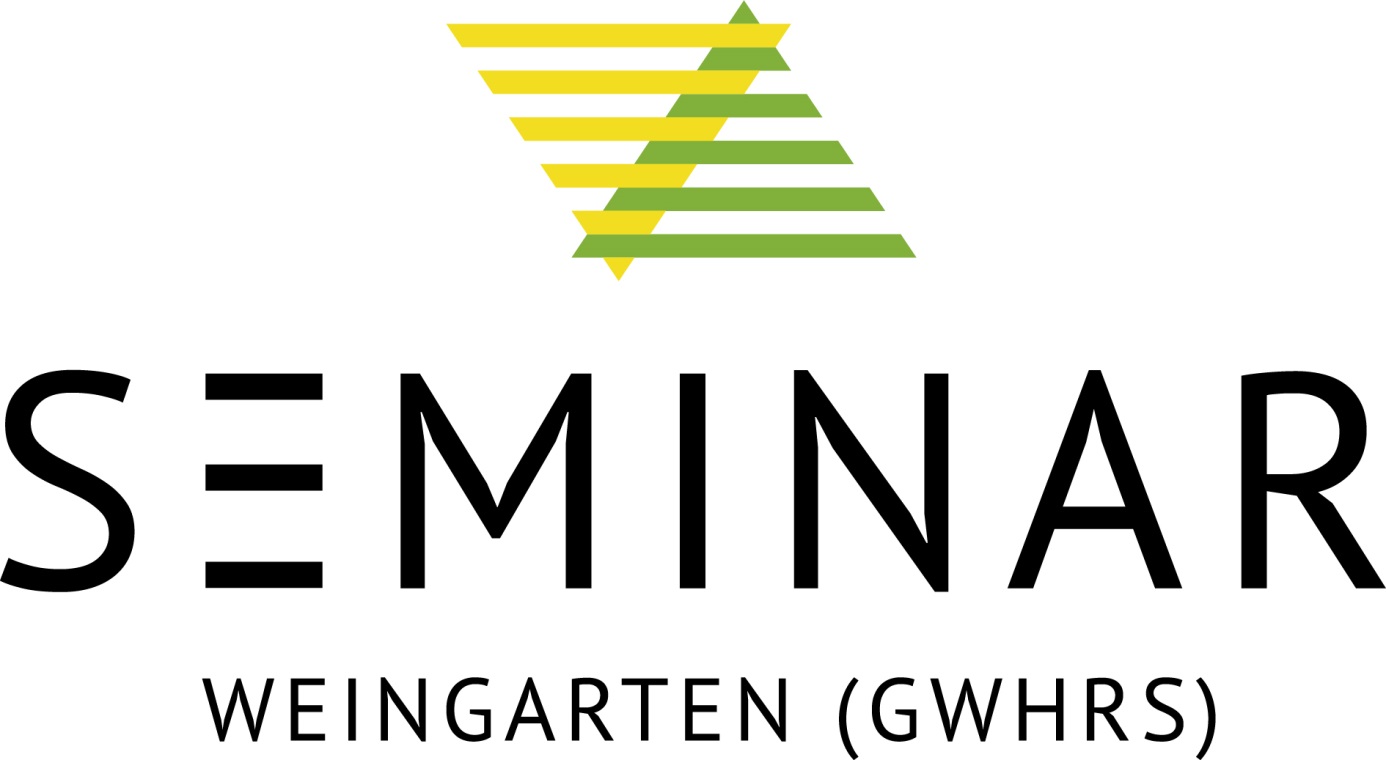 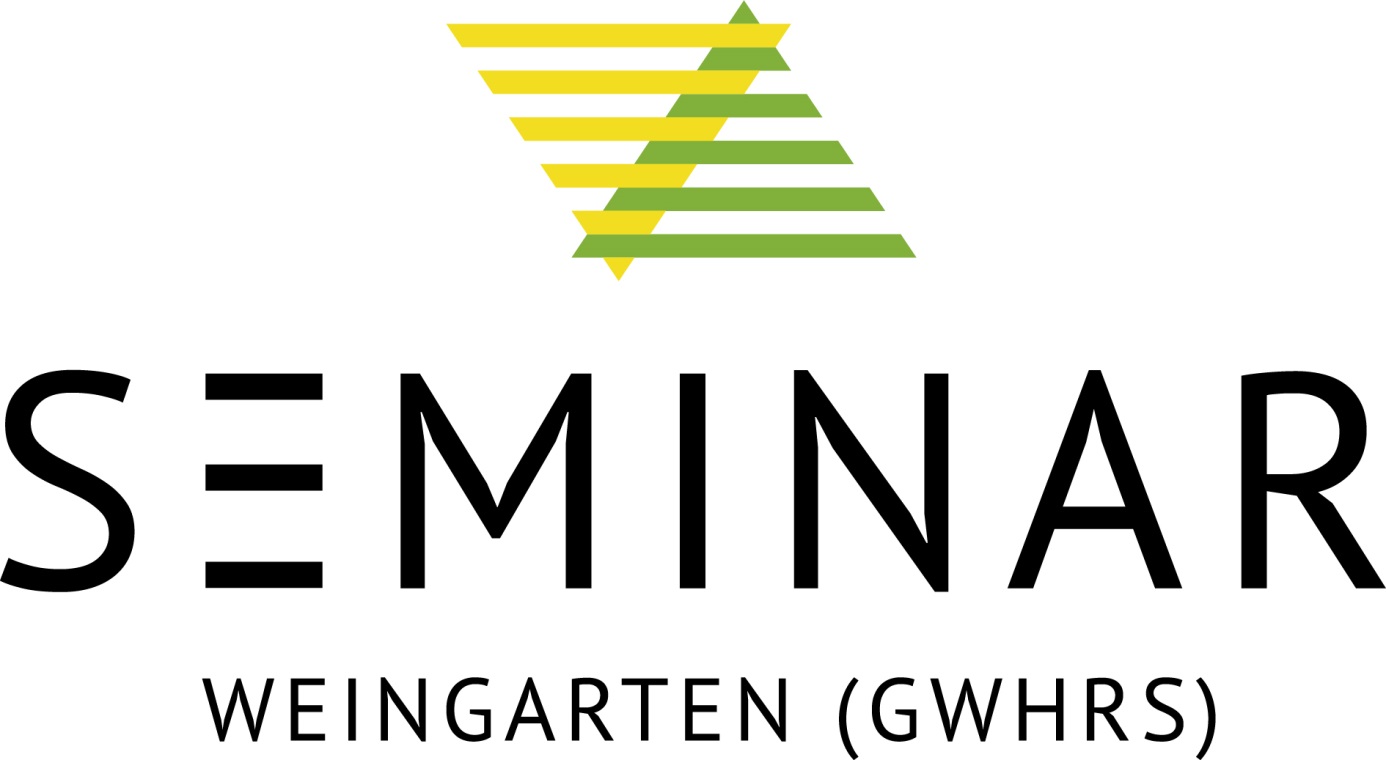 SAF WEINGARTEN (GWHRS)
Danziger Str. 388250 Weingarten Sollte ich meinen Vorbereitungsdienst für das Lehramt am SAF Weingarten (GHWRS)  absolvieren, bitte ich um die Zuweisung an eine Ausbildungsschule in folgendem Bereich (Ortswunsch): Mir ist bekannt, dass der Wunsch nur berücksichtigt werden kann, wenn die Ausbildungsbelange dies zulassen. Einen Anspruch auf Zuweisung an eine bestimmte Schule besteht nicht.Name, VornameFächerAnschriftTelefonE-Mail1. StaatsprüfungBegründung:Meinen Vorbereitungsdienst würde ich gerne nach Möglichkeit in folgender Schulart absolvieren (Schulartwunsch):Sollten sich Ortswunsch und Schulartwunsch nicht gleichzeitig erfüllen lassen, bitte ich um eine Priorisierung des Wunsches nach (je nach Verfügbarkeit).DatumUnterschrift